Уважаемые господа!Компания «Байтек Машинери» - эксклюзивный дистрибьютор американского  производителя навесного и прицепного оборудования SNOWEX на территории России, предлагает Вашему вниманию модельный ряд мобильных прицепных пескоразбрасывателей. Пескоразбрасыватели Snowex прицепные: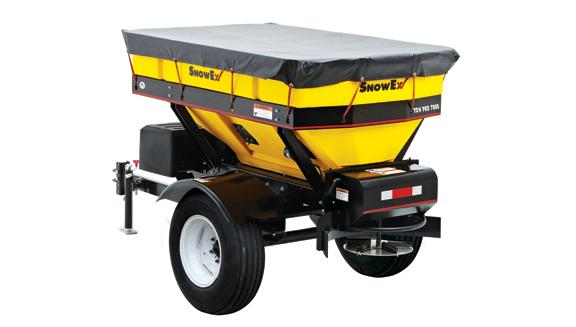 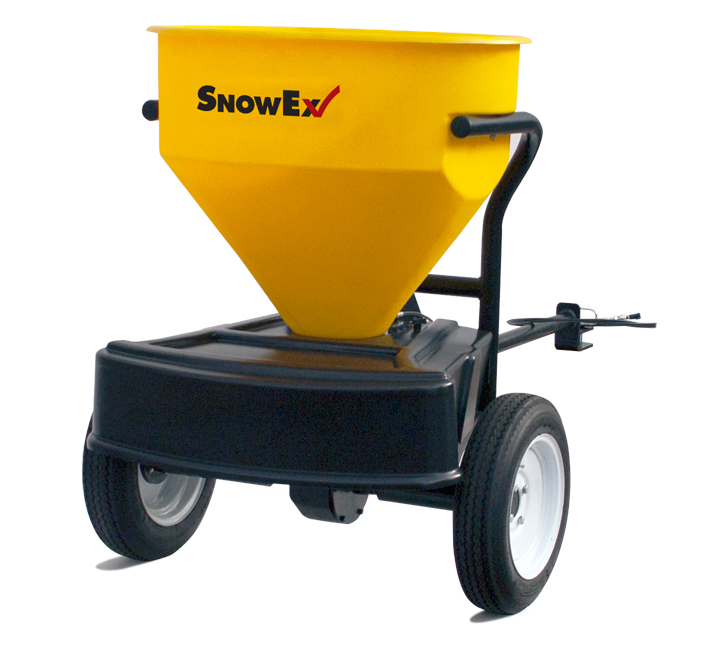 Основными отличительными характеристиками предлагаемых моделей являются:одноосное шасси, для перемещения по дорогам общего пользования с разрешенной максимальной скоростью до 45 км/ч. Агрегатируется с большинством малотоннажных транспортных средств (трактор, легковой автомобиль, пикап, газель и т.п.)бункер выполнен из полимерного антикоррозионного, ударопрочного и морозостойкого материала.наличие пульта управления в кабине оператора с широким функционаломвозможность регулировать подачу смеси по ширине от 2 до 12 м.возможность регулировать подачу смеси по плотности на 1кв.м.электровибратор бункера, предотвращает налипание пескосоляной смеси.защита двигателя от перегрузок (для предотвращения заторов, над шнеком установлен механизм, который не позволяет реагенту оказывать высокое давление на шнек, перегружая тем самым электромотор.)быстрый и удобный монтаж и демонтажсистема электроподключения (все основные узлы запитываются от штатной электросистемы транспортного средства)www.snowex.ru 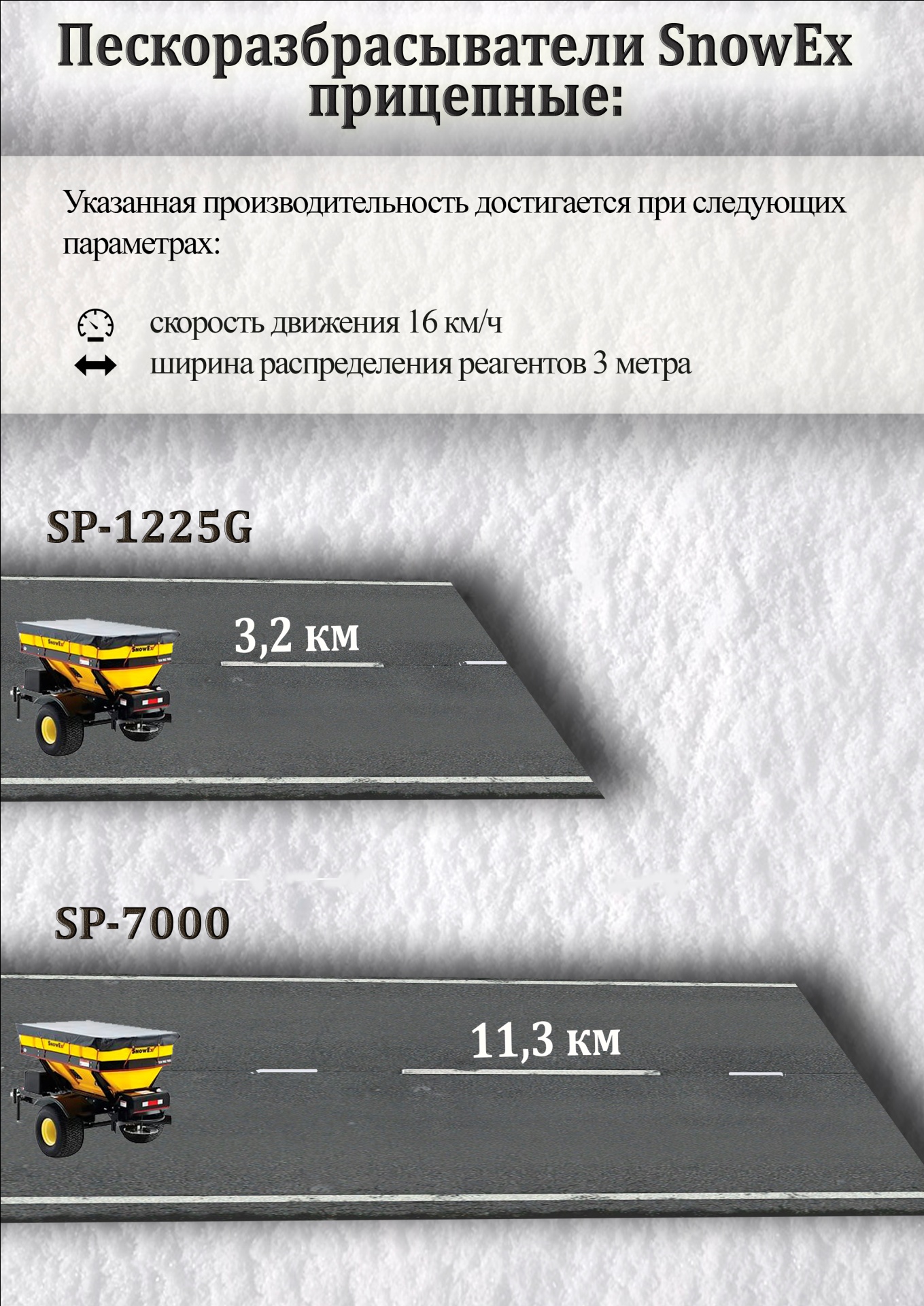 SnowEx SP-7000SnowEx SP-1225GВес пустого, кг446,8 86,2Общая длина, см325,176,2Общая высота, см152,476,2Общая ширина, см162,6111,8Объем бункера, м31,070,3Ширина разбрасывания реагента, мДо 9,2До 12,2Распределяемые материалыКаменная соль/Хлорид кальция/Пескосоляная смесь/ПесокКаменная соль/Хлорид кальцияЦена (в долларах)14 163 $6 318 $Гарантия2 года2 года